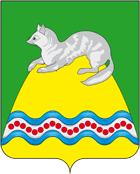 АДМИНИСТРАЦИЯ КРУТОГОРОВСКОГО СЕЛЬСКОГО ПОСЕЛЕНИЯ СОБОЛЕВСКОГО МУНИЦИПАЛЬНОГО РАЙОНАКАМЧАТСКОГО КРАЯ                                                ПОСТАНОВЛЕНИЕ   АДМИНИСТРАЦИИ КРУТОГОРОВСКОГО СЕЛЬСКОГО ПОСЕЛЕНИЯот «03»  марта  2022 г. № 19п. Крутогоровский, Соболевский район«О прекращении права постоянного (бессрочного) пользования земельным участком с кадастровым № 41:07:0010102:538, предоставленного администрации Крутогоровского сельского поселения Соболевскогомуниципального района Камчатского краяРуководствуясь Законом № 137-ФЗ от 25.10.2001г. «О введении в действие Земельного кодекса Российской Федерации», статьей 45 Земельного кодекса РФ, принимая во внимание регистрацию права собственности №41:07:0010102:538-41/014/2022-2 от 03.03.2022АДМИНИСТРАЦИЯ ПОСТАНОВЛЯЕТ:          1. Прекратить право постоянного (бессрочного) пользования земельным участком с кадастровым №41:07:0010102:538, площадью 3457 кв. м., разрешенное использование – земельные участки (территории) общего пользования (Размещение объектов улично-дорожной сети, автомобильных дорог и пешеходных тротуаров в границах населенных пунктов, пешеходных переходов, набережных, береговых полос водных объектов общего пользования, скверов, бульваров, площадей, проездов, малых архитектурных форм благоустройства), категория земель – земли населенных пунктов. Местоположение: Камчатский край, Соболевский р-н, п. Крутогоровский, ул. Сахалинская.          2. Администрации Крутогоровского сельского поселения в срок не позднее чем пять рабочих дней со дня принятия настоящего постановления направить настоящее постановление в Управление Федеральной службы государственной регистрации, кадастра и картографии по Камчатскому краю.	3. Опубликовать (обнародовать) настоящее постановление на официальном сайте администрации Крутогоровского сельского поселения Соболевского муниципального района в информационно-телекоммуникационной сети Интернет.         4. Контроль по исполнению настоящего постановления оставляю за собой.Глава администрацииКрутогоровского сельского поселения                                    А.В. Струнина